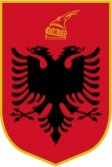 R E P U B L I K A  E  S H Q I P Ë R I S ËMINISTRIA E TURIZMIT DHE MJEDISITAGJENCIA KOMBËTARE E ZONAVE TË MBROJTURADREJTORIA E MENAXHIMIT, PROJEKTEVE DHE MONITORIMITLënda:		Analizë e realizimit të detyrave për vitin 2018 	KËTUNë zbatim të Programit të punës për vitin 2018, Programit Strategjik afatshkurtër dhe afatmesëm 2015 - 2020, Rregullores së brendshme për organizimin dhe funksionimin e Agjencisë Kombëtare të Zonave të Mbrojtura dhe Administratës Rajonale të Zonave të Mbrojtura, si dhe Planit të detajuar të punës për zonat e mbrojtura, kryer nga sektori i menaxhimit  gjatw periudhws Janar – Dhjetor 2018 ju informojmë sa mw poshtw: Sektori i menaxhimit gjatë vitit 2018 u përball me sfida dhe probleme të shumta, njw pjesw e tw cilave ishin tw mbartura nga vitet e mw parshwm si;- Kontratat e lidhura me ish- DRSHP-të, pwr dhwnie nw pwrdorim tw sipwrfaqes zonw e mbrojtur me kontratw qiraje, pwr veprimtari tw lejuara, baza ligjore e lejueshmërisë, likuidimi financiar i tyre etj.- Shqyrtimi i kwrkesave tw subjekteve, verifikimi i tyre nw terren nga stafet e AdZM-ve respektive, pwr tw gjitha llojet e veprimeve tw kwrkuara, veçanwrisht pwr veprimtaritw ekonomike qw sjellin impakt nw mjedis (si HEC-et, karierat nw sipwrfaqe (gurore), shfrytwzimi minierar) etj.Ndër veprimtaritë e lejuara në territorin e zonave të mbrojtura është dhe ushtrimi i aktivitetit të kullotjes së blegtorisë nëpërmjet lidhjes së kontratave me qira të sipërfaqeve kullosore nw zonat e mbrojtura. Për ushtrimin e veprimtarisë “dhënie në përdorim me kontratë qiraje të sipërfaqeve të kullotave në zonat e mbrojtura”, wshtw mbwshtetur në ligjin nr. 81, datë 04.05.2017 “Për zonat e mbrojtura”,  ligjin nr. 9693, datë 19.03.2007 “Për fondin kullosor” të ndryshuar, Udhëzimin nr.4, datë 10.04.2008 “Mbi caktimin e kritereve teknike dhe procedurave të dhënies për kullotje dhe kositje bari” dhe Urdhërit të Drejtorit të Përgjithshëm të miratimit të parcelave kullosore të zonës së mbrojtur.Kështu gjatë vitit 2018, kjo veprimtari u zhvillua në disa sipërfaqe kullosore të zonave të mbrojtura që gjenden në PK, PN, PM e ZMBM,dhe konkretisht:AdZM-ja Berat  ka lidhur gjithsej 20 kontrata, me sipërfaqe totale prej 1292.2 ha.AdZM-ja Dibër ka lidhur gjithsej 7 kontrata me sipwrfaqe totale 162.1.AdZM-ja Elbasan ka lidhur gjithsej 20 me sipërfaqe prej 462.21 ha.AdZM-ja Gjirokastër ka lidhur gjithsej 37 kontratat:me sipërfaqe totale prej 4161 ha.AdZM-ja Korçë ka lidhur gjithsej 24 kontrata me sipwrfaqe totale prej 2414 ha.AdZM-ja Tiranë ka lidhur gjithsej 31 kontrata me sipwrfaqe totale prej 940.75 ha.AdZM-ja Vlorë ka lidhur gjithsej 57 kontrata me sipwrfaqe totale prej 1675.5 haAdZM-ja Lezhë ka lidhur gjithsej 1 kontratë me sipwrfaqe totale prej 705 ha.Nw tabelwn mw poshtw jepen treguesit pwr numrin e kontratave dhe sipwrfaqet kullosore tw kontraktuar sipas viteve (2016, 2017 dhe 2018). Duke bërë krahasimin midis tre viteve, vwrejmë se numri i kontratave të lidhura është rritur nga 128 në vitin 2016 nw 191 kontrata nw vitin 2017 dhe pwr vitin 2018 nw 201 kontrata. Pra kemi shtim tw numrit tw kontratave nga viti nw vit. Por, lidhur me sipwrfaqen kullosore qw wshtw kontraktuar, vwrejmw se ajo wshtw zvogwluar me vitin 2017, konkretisht nga 8485 ha nw vitin 2016, nw 13502 ha nw vitin 2017 dhe me 11837.3 ha nw vitin 2018. Ndryshimi rezulton nga AdZM-ja Vlorw e cila ka  vlerwsuar drejt kapacitetin mbajtws tw numrit tw krerwve nw sipwrfaqes kullosore, pasi pothuaj nw tw njwjtwn sipwrfaqe ka kontraktuar mw shumw. Gjykojmw se kjo ka ardhur dhe mbwshtetur nw studimin e kryer nga AdZM-tw gjatw vitit 2018 “Studim mbi kapacitetin prodhues dhe mbajtws tw kullotave nw zonat e mbrojtura”. Sipas treguesve kadastralë dhe zonave ku lejohet të ushtrohet veprimtaria e kullotjes në territorin e zonave të mbrojtura, studimit tw kryer mbi kapacitete mbajtws pwr njwsi tw sipwrfaqes dhe ndjekjes nga afwr e strukturave tw AdZM-ve, nw vitet mw pas do tw kemi shtim tw numrit tw sipwrfaqeve qw do tw lidhen kontrata qiraje pwr kullotje. Pwr vitin 2018 kanw lidhur kontrata pwr herw tw parw edhe AdZM-tw Kukws, Shkodwr dhe Lezhw. Duke analizuar treguesit e mësipërm vihet re se AdZM-ja Shkodwr  ka lidhur vetwm njw kontratw nw sipwrfaqe prej 19.0 dhe mw pas vjen AdZM-ja Kukws me 55.0 ha dhe mw shumw wshtw AdZM-ja Gjirokastwr  me sipwrfaqe prej 4161.0 ha. Treguësit krahasues midis tre viteve cituar më lart i japim dhe grafikisht, si për numrin e kontratave (grafiku nr. 1) ashtu dhe për sipërfaqet e kullotave të kontraktuara (gafiku nr.2).Në grafikun më poshtë jepen sipërfaqet kullosore zonë e mbrojtur, ku janë lidhur kontrata qiraje sipas AdZM-ve Një ndër detyrat kryesore për sektorin e menaxhimit ka qënë lidhja e kontratave për “dhënie në përdorim me kotratë qiraje të sipërfaeve zonë e mbrojtur”, pwr veprimtari tw lejuara. Sektori i menaxhimit në bashkëpunim me AdZM-të në qarqe, në zbatim të ligjit 81/2017 “Për zonat e mbrojtura”, mbështetur në VKM-të përkatëse të shpalljes së zonës së mbrojtur, zonimit të brendshëm, planit të menaxhimit (kur është miratuar) dhe të urdhërit tw Ministrit tw Mjedisit nr. 129, datë datë 23.06.2016 “Për miratimin e procedurës së dhënies në përdorim me kontratë qiraje të sipërfaqeve të zonave të mbrojtura” kanë lidhur kontrata për veprimtaritë që lejohen të zhvillohen në zonat e mbrojtura, ka shqyrtuar dhe vlerwsuar kwrkesat e bwra nw kwtw drejtim.Dhënia në përdorim e këtyre sipërfaqeve me kontratë qiraje, wshtw realizuar duke pwrmbushur kwrkesat qw rrjedhin nw Urdhwrin e nr. 129, datë datë 23.06.2016 “Për miratimin e procedurës së dhënies në përdorim me kontratë qiraje të sipërfaqeve të zonave të mbrojtura” (ANEKS-i), nga subjektet apo personat fizik për zhvillimin e veprimtarive të lejuara, gjatë vitit 2018 pranë AdZM-ve. Pranw AdZM-ve janë paraqitur kërkesa të ndryshme për zhvillim veprimtarish të lejuara brenda territorit të zonave të mbrojtura dhe konkretisht:Në AdZM-në e Lezhës janë dërguar 3 (tre) kërkesa nga subjekte apo persona fizik për zhvillimin e veprimtarive të lejuara në zonat e mbrojtura. Pas shqyrtimit dhe vlerësimit të kërkesave (dokumentacionit shoqërues), me miratim nga AKZM, kjo administratw ka lidhur kontrata qiraje për dhënie në përdorim të sipërfaqes zonë e mbrojtur pwr zhvillimin e veprimtarisw “vendosje tw njwsive portative tw zmontueshme me strukturw vetwm prej druri”, dhe konkretishtNë RNM “Kune – Vain – Tale”, me vendodhje nw ekonominë pyjore Shëngjin – Tale, zona Rekreative (ZR), wshtw  shqyrtuar e vlerësuar për dhënie në përdorim me kontratë qiraje 1 (njw) kërkesw për zhvillimin e e veprimtarisw së lejuar “vendosje njësi portative provizore prej druri”.Në RNM “Fushë Kuqe – Patok – Ishëm”, me vendodhje në ekonomisë pyjore “Fushë Kuqe”, në zonë të përdorimit të tradicional (ZPQ ) dhe zonwn e pwrdorimit tradicional (ZPT) janw  shqyrtuar e vlerësuar për dhënie në përdorim me kontratë qiraje 2 (dy) kërkesa për zhvillimin e e veprimtarisw së lejuar “Instalim objekti me strukturw prej druri e zmontueshme pa themel”.Në AdZM-në e Tiranës janë dërguar 7 (shtatw) kërkesa nga subjekte apo persona fizik për zhvillimin e veprimtarive të lejuara në zonat e mbrojtura. Pas shqyrtimit dhe vlerësimit të kërkesave (dokumentacionit shoqërues), me miratim nga AKZM kjo administratw ka lidhur kontrata qiraje për dhënie në përdorim të sipërfaqes zonë e mbrojtur dhe konkretisht:Në PK “Mali i Dajtit”, me vendodhje në ekonominë pyjore “Dajt”, në zonën e Rekracionit 1 (ZR1), është  shqyrtuar e vlerësuar për dhënie në përdorim me kontratë qiraje 2 (dy) kërkesa për zhvillimin e veprimtarive të lejuara “Qitje sportive nw natyrw” dhe “Qitje sportive dhe pistw pwr makina nw natyrw”.Në PK “Mali me gropa- Bize Martanesh”, me vendodhje në ekonominë pyjore “Vwrri”, në zonën e pwrdorimit tradicional (ZPT), janw shqyrtuar e vlerësuar për dhënie në përdorim me kontratë qiraje 2 (dy) kërkesa për zhvillimin e e veprimtarive të lejuara “Instalim njwsie portative prej druri” dhe “Zhvillim i turizmit natyror, duke pwrdorur vetwm material drusor”.Në PK “Mali i Dajtit”, me vendodhje në ekonominë pyjore “Dajt”, në zonën e Rekracionit 1 (ZR1), është  shqyrtuar e vlerësuar për dhënie në përdorim me kontratë qiraje 1 (njw) kërkesa për zhvillimin e veprimtarive të lejuara “Qitje sportive nw natyrw” .Në PK “Mali me gropa- Bize Martanesh” , me vendodhje në ekonominë pyjore “Linos - Rinas”, në zonën e pwrdorimit tradicional (ZPT) dhe zonwn e pwrdorimit tw qwndrueshwm (ZPQ), wshtw shqyrtuar e vlerësuar për dhënie në përdorim me kontratë qiraje 1 (njw) kërkesw për zhvillimin e veprimtarisw “Mbarwshtrim i florws sw egwr dhe bimwve tw ndryshme me synim zhvillimin e agroturizmit”.AdZM-ja Fier ka pranuar dhe shqyrtuar 1 (një) kërkesë nga një subjekt për zhvillimin e veprimtarive të lejuara në zonat e mbrojtura dhe ka lidhur kontratë për dhënie në përdorim të sipërfaqes me kontratë qiraje dhe konkretisht:Në RNM “Pishw – Poro” ,  me vendodhje në ekonomisë pyjore “Bregdet-Pishw Poro”, pwr zhvillimin e veprimtarisw “Vendosje kampi veror”.Në AdZM-në e Korçës janë dërguar nga subjekte apo persona fizik 3 (dy) kërkesa për zhvillimin e veprimtarive të lejuara në zonat e mbrojtura. Pas shqyrtimit dhe vlerësimit të kërkesave (dokumentacionit shoqërues), me miratim nga AKZM ka lidhur kontrata qiraje për dhënie në përdorim të sipërfaqes zonë e mbrojtur dhe konkretisht:Në PK “Prespw” në ekonominë pyjore “Gorica 1”, dhe nw ekonominw pyjore “Qafzvezdw-Tresenik” në zonën e zhvillimit të qëndrueshëm (ZZHQ), janw  shqyrtuar e vlerësuar, për dhënie në përdorim me kontratë qiraje 2 (dy) kërkesa për zhvillimin e e veprimtarive të lejuara “Ndwrtimin dhe funksionimin e Antenws nw ZK 1809, Goricw”, dhe “Ndwrtim dhe funksionimin e antenws  me kodin teknik Rakicka”.Në PMU/T “Pogradec” në ekonominë pyjore “Guri i kuq –Lin”, në zonën e zhvillimit të qëndrueshëm (ZZHQ), është  shqyrtuar e vlerësuar, për dhënie në përdorim me kontratë qiraje 1 (një) kërkesë për zhvillimin e  veprimtarisw së lejuara “Vendosjen e platformws me konstruksion prej druri pwr pushim, çlodhje dhe vrojtim tw natyrws nga vizitorwt e turistwt”.Në AdZM-në e Shkodrës janë dërguar nga subjekte 1 (njw) kërkesw për zhvillimin e veprimtarive të lejuara në zonat e mbrojtura. Pas shqyrtimit dhe vlerësimit të kërkesave (dokumentacionit shoqërues), me miratim nga AKZM ka lidhur kontratw qiraje për dhënie në përdorim të sipërfaqes zonë e mbrojtur dhe konkretisht:Në PMU/T “Lumi Buna - Velipojë” në ekonominë pyjore “Dajç-Velipojw”, wshtw shqyrtuar e vlerësuar, për dhënie në përdorim me kontratë qiraje 1 (njw) kërkesw për zhvillimin e veprimtarisw së lejuar “Vendosje e njwsisw portative prej druri”.AdZM-ja Vlorë ka pranuar dhe shqyrtuar 1 (një) kërkesë nga një subjekt për zhvillimin e veprimtarive të lejuara në zonat e mbrojtura dhe ka lidhur kontratë për dhënie në përdorim të sipërfaqes me kontratë qiraje dhe konkretisht:Në PK “Butrint” në ekonomisë pyjore “Stillo Vrinw””, ku ka vlerësuar se është dakort për zhvillimin e veprimtarisë “Zhytje pwr eksplorim tw botws nwnujore”.AdZM-ja Kukës ka shqyrtuar dhe vlerësuar kërkesën e 1 (një) subjekti për zhvillimin e veprimtarive të lejuara në zonat e mbrojtura dhe ka lidhur kontratë për dhënie në përdorim të sipërfaqes me kontratë qiraje dhe konkretisht:Në PK “Lugina e Valbonws” në ekonomisë pyjore “Valbonw - Çerem”, ku ka vlerësuar se është dakort për zhvillimin e veprimtarisë “Ndwrtim Antene telefonike Valbona 1560”.Siç shihet nw tabelw nw tre vite janw lidhur gjithsej 42 kontrata me qira pwr dhwnie nw pwrdorim tw sipwrfaqes zonw e mbrojtur dhe konkretisht nw vitin 2016 janw lidhur 5 kontrata në vitin 2017 janë lidhur 21 dhe nw vitin 2018 janë lidhur 16 kontrata. Mw poshtw japim paraqitjen e numrit tw kontratave tw lidhur nga AdZM-tw sipas tre viteve dhe dallojmw krahasimin e tyre.Gjatë këtij viti janë lidhur kontrata me qira për dhënie në përdorim sipërfaqe të fondit pyjor/kullosor zonë e mbrojtur edhe me subjektet për ndërtim HEC-i miratuar me Urdhër të Ministrit të Mjedisit “Për heqje dhe dhënie në përdorim të sipërfaqes zonë e mbrojtur dhe konkretisht:AdZM-ja Tiranw, ka pranuar dhe shqyrtuar 1 (një) kërkesë nga një subjekt për zhvillimin e veprimtarive të lejuara në zonat e mbrojtura dhe ka lidhur kontratw për dhënie në përdorim të sipërfaqes me kontratë qiraje dhe konkretisht: Në PK “Mali i Dajtit” në ekonominë pyjore “Zallherr-Priskw”, është  shqyrtuar e vlerësuar për dhënie në përdorim me kontratë qiraje 1 (njw) kërkesw për zhvillimin e veprimtarisw ..”Hec Mali “, Tirana Energji”.AdZM-ja Gjirokastër, ka pranuar dhe shqyrtuar 1 (një) kërkesë nga një subjekt për zhvillimin e veprimtarive të lejuara në zonat e mbrojtura dhe ka lidhur kontratw për dhënie në përdorim të sipërfaqes me kontratë qiraje dhe konkretisht:Në PK“Bredhi i Hotovws – Dangwlli” në ekonomisë pyjore “Frashwr – Koblarw”, pwr zhvillimin e veprimtarisw “Ndwrtim Hec Malindi 2”.AdZM-ja Elbasan ka pranuar dhe shqyrtuar 1 (një) kërkesë bërë nga një subjekt për zhvillimin e veprimtarive të lejuara në zonat e mbrojtura dhe ka lidhur kontratë për dhënie në përdorim të sipërfaqes me kontratë qiraje dhe konkretisht:Në RNM “Kuturman” në ekonomisë pyjore “Kuturman”, në zonën e përdorimit ttradicional (ZPT), është  shqyrtuar e vlerësuar kërkesa e dhënies në përdorim me kontratë qiraje për zhvillimin e veprimtarisë “Ndwrtim i Hec Miraka”.Nga AKZM (nwpwrmjet AdZM-ve) janw, pwr periudhwn 2015 – 2018, kanw vazhduar procedurat pwr ndwrtimin e tyre gjithsej 8 HEC-e, pasi kanw qwnw me kontrata konçensionare tw miratuara para viti 2015, kanw bwrw ndryshim nw projektin e zbatimit (duke u zhvendosur nga kufiri i ZM-ve), janw projektuar me fuqi tw instaluar nwn 2 MG etj. Lidhur me HEC-et qw gjenden brenda territorit tw zonave tw mbrojtura, wshtw vwrejtur se deri nw vitin 2015 (para krijimit te AKZM-sw), janw ndwrtuar dhe prodhojnw energji njw numwr i konsiderushwm i tyre qw gjenden nw PK, PN dhe PM. Kwshtu tw identifikuar nw ZM-tw janw gjithsej 61 HEC-e. Nga AKZM (nwpwrmjet AdZM-ve) janw dhwnw mendim kundwr ndwrtimit tw tyre gjatw pwriudhws 2015 – 2018 gjithsej  45 HEC-e dhe pro pwr 8 raste, gjithashtu gjatw shqyrtimit tw projektit tw zbatimit dhe verifikimeve nw terren nga AdZM-tw, kemi dhwnw mendim edhe pwr 42 Hec-e qw janw jashtw territorit tw zpnave tw mbrojtura.  Pwr HEC-et tw cilwt janw ndwrtuar dhe prodhojnw energji para vitit 2015, me kontrat tw lidhura nga ish-DRSHP-të) brenda PM (ku janw kryer dhe punimet rehabilituese tw sipwrfaqes), sektori i menaxhimit nw bashkwpunim me AdZM-nw Dibwr dhe Drejtorinw e Financws ka kërkuar nga subjekti likuidimin financiar qw buron nga kontrata. Lidhur me pagesat e vlerws financiare tw kontratave tw lidhura nga ish-DRSHP-tw kemi kwrkuar qw AdZM-tw, të rivlerësojnë gjithë dokumentacionin ekzistues në arshivat e këtyre drejtorive apo dërguar nga subjekti. Kështu në bashkëpunim me Drejtorinë e Financës dhe shërbimeve të brendshme dhe AdZM-të përkatëse po ndjekim dhe kontrollojmë pagesat vjetore, likuidimi financiar të tyre për çdo vit dhe detyrimet e pa paguara, detyrë e kërkuar dhe nga auditi i KLSH-së. AdZM-të janë porositur ta ndjekin në vijimësi këtë problem. Gjatë monitorimit dhe verifikimeve nga AdZM-të janë konstatuar dhe subjekte të cilët kryjnë veprimtari për nxjerrje minerali të kromit në PK “Shebenik – Jabllanicë” ku tashmë po kërkojnë të lidhin kotrata. Lidhur me këtë problem kemi diskutuar vazhdimisht dhe me sektorin e menaxhimit të AdZM-ve Elbasan, Dibër dhe Korçë. Për këtë problem po studiojmë me hollësi çdo dosje paraqitur nga subjektet, në zbatim të Ligjit nr. 81/2017 “Për zonat e mbrojtura”, duke analizuar, kategorinë e zonës së mbrojtur, zonimin e brendshëm të vendodhjes së karrierës, projektin teknik të zbatimit së bashku me gjurmën e shtrirjes së aseteve mbështetëse, afatin e lejes konçensionare, afatin e lejes mjedisore, VNM-në, projektin e rehabilitimit etj. Kwshtu wshtw punuar pwr vazhdimin e pagesave dhe lidhjen e kontratws pwr subjektin “Koka Energy” sh.p.k. pwr HEC “Stavec”, e cila u finalizua nwpwrmjet AdZM-sw Dibwr.Detyrë shumë e rëndësishme për sektorin e menaxhimit gjatë vitit 2018 ka qënë; shqyrtimi, dhe vlerësimi i kërkesave, dërguar nga Agjencia Kombëtare e Mjedisit (AKM) në rrugë elektronike për zhvillimin e veprimtarive të ndryshme në territorin e zonave të mbrojtura. “Dhëniet e mendimi” janë përgatitur bazuar në ligjin nr. 81, datë 04.05.2017 “Për zonat e mbrojtura”, të akteve të tjera nënligjore si VKM-së së shpalljes së zonës së mbrojtur, zonimit të brendshëm e planit të menaxhimit, bazuar në strategjinë kombëtare për zonat e mbrojtura, zhvillimit për një menaxhim të qëndrueshëm të zonave të mbrojtura dhe së fundmi dhe të PPV-ve të bashkive.Edhe gjatë gjithë vitit 2018 njw ndwr detyrat e shumta pwr sektorin ka qënë, përgatitja dhe dërgimi në afat pranë institucioneve si (MTM-sw, MEI, MBZHR-sw, AKM-sw, AZHT-sw, AKB-sw, subjekteve dhe indivitwve tw ndryshwm, pushtetit vendor, shoqatave mjedisore, shoqwrisw civile etj.), pwr kërkesat qw kanw bërw institucione, kompani investimesh, shoqwri, subjekte, apo indivitw të ndryshëm për zhvillimin e veprimtareve të lejuara ose jo, brenda territoreve të zonave të mbrojturamjedisore. Kërkesat e tyre kanw konstetuar në zhvillimin e veprimtarive të ndryshme ekonomike, agroturistike, edukimin mjedisor, veprimtari argwtuese/çlodhwse, social kulturore, trashwgimore dhe veprimtari studimore e kërkimore. Lidhur me “Dhënie mendimi”, kemi patur raste ku kwrkuesit kanw paraqitur dokumantacion jo tw plotw, ndaj tw cilwve kemi kwrkuar plotwsimin e dokumantave tw nevojshwm. Gjatë vitit 2018 janë përgatitur për “Dhënie Mendimi” gjithsej 168 raste nga këto:Vendosje tw njwsive portative provizore tw zmontueshme; 7 raste,Studim, ndwrtim pwr energji gjeneruese nga era; 2 raste,Aktiviteti minerare  (miniera kromi dhe gurore): 32,Ndërtim HEC-e dhe rivënie në punë të HEC-e: 62Ndërtime resortesh, bar-restorante, kapanone mobiljesh komplekse turizmi etj,: 43,Ndërtim segmente rrugësh, rikonstruksion, rikualifikim e rehabilitim pika kalimi etj: 7,Vendosje antenash, pika transmetimi, nënstacione etj : 9,Fabrika riciklimi, riciklim mbetjesh spitalore etj: 3.Ndwrtim objektesh me funksion imbotilim uji tw pijshwm: 1Sqarojmw se pothuaj pwr tw gjitha rastet (kwrkesat) e bwra, pwr mungesw tw dokumentacionit janw shqyrtuar e analizuar me 2 deri 3 herw. Pwr çdo rast kemi kwrkuar mendimin dhe tw AZM-sw pwrkatwse tw cilws i kemi dwrguar nw rrugw elektronike kwrkeswn dhe dokumentacionin teknik pwr verifikim nw terren dhe vlerwsin tw tij.Nw tabelwn mw poshtw japim numrin e rasteve tw hasura sipas aktiviteteve të kërkuara nga subjektet (shprehur sipas grupumit tw veprimtarive)Më poshtë po japim grafikisht rastet “Për Dhënie mendimi”, shprehur në numër rastesh, sipas aktiviteteve të kërkuara nga subjektet:Sipas grafikut vihet re se kërkesat e subjekteve të ndryshëm për të zhvilluar veprimtari në territorin e zonave të mbrojtura ka tendencë në rritje nga 103 raste gjatë vitit 2016 në 147 raste gjatë vitit 2017 dhe 168 raste gjatw vitit 2018. Vihet re gjatw kwtij viti janw kwrkuar dhe veprimtari si ajo pwr prodhim energjie nwwrmjet erws, pwr riciklim tw mbetjeve spitalore etj, po kështu konstatohet se kjo tendencë rritje për grupimin e këkesave nr. 4, 5 dhe 6 qw kanw tw bwjnw me HEC-et dhe minierat dhe pwr veprimtari zhvillimi drejt agro turizmit. Lidhur me dy tw parat kjo vjen si rrjedhojw e kontratave konçensionare tw lidhura vite mw parw, por qw bien ndesh me lejueshmwrinw nw zonat e mbrojtura.Ndwrsa kwrkesat pwr zhvillimin e agroturizmit, janw miqwsisht me mjedisin dhe  konformw dhe aktet ligjore tw zonave tw mbrojtura.Detyrë tjetër shumë e rëndësishme për sektorin e menaxhimit gjatë vitit 2018 ka qënë; shqyrtimi, vlerësimi dhe përgatitja e përgjigjeve për këkesat ardhur në rrugë shkresore, dërguar nga subjekte, indivitë, institucione, shoqata të ndryshme etj, për zhvillimin e veprimtarive të ndryshme në territorin e zonave të mbrojtura. “Përgjigjet” janë përgatitur bazuar në ligjin nr. 81, datë 04.05.2017 “Për zonat e mbrojtura”, të akteve të tjera nënligjore si VKM-në e shpalljes të zonws së mbrojtur, zonimit të brendshëm e planit të menaxhimit, bazuar në strategjinë kombëtare për zonat e mbrojtura, zhvillimit për një menaxhim të qëndrueshëm të zonave të mbrojtura dhe së fundmi dhe të PPV-ve të bashkive si dhe të akteve tw tjera ligjore dhe direktivave tw Bashkimit Evropian.Gjatë vitit 2018, janë përgatitur dhe kthyer përgjigje 512 shkresave të ndryshme ardhur nga subjekte, indivitë, institucione, shoqata të ndryshme etj dhe konkretisht jepen të grupuara si në tabelën më poshtë:Më poshtë japim grafikisht përqindjen që zë çdo grupim. (sipas paraqitjes nw tabelw), ku janë përgatitur përgjigjet shkresore për vitin 2018. Vihet re grupimi nr. 10 “Bashkëpunim ndërinstitucional”, zë peshën më të madhe. Kjo tregon tendencës në rritje të lidhjes dhe komunikimin shkresor  me institucione të ndryshme shtetërore si me MTM, MBZHR, MIE, AKPT, AZHT, ALUIZNI, AKB, bashkitë, njësitë administrative etj.Duke bërë krahasimin midis dy viteve ka tendencë rritje nga 115 shkresa ardhur gjatë vitit 2016 në 181 të tilla gjatë vitit 2017. Gjithashtu kjo tendencë ka ndjekur rritje edhe sipas grupimit të veprimtarive që trajtohen në shkresat e ardhura, përveç grupumit nr. 7 “Vendosje antenash, pika transmetimi, nënstacione etj”, e cila ka rënie rastesh. Për grupimet nr. 3 dhe 4, kanë qënë numër rastësh më shumë.Një nga drejtimet kryesore të punës me zonat e mbrojtura mjedisore është dhe zhvillimi i qëndrueshëm i turizmit në natyrë si atraksioni kryesor në vendin tonë. Deri më sot janë evidentuar rreth 54 pika turistike brenda territorit të zonave të mbrojtura mjedisore, por jo të gjitha të frekuentuara sa duhet. Grumbullimi dhe mbledhje e të dhënave (numrit të vizitorëve/turistëve), është realizuar duke u mbështetur në:Informacionet (numri i vizitorëve/turistëve) që janë regjistruar pranë strukturave tatim– taksave të pushtetit vendor për pikat turistike që gjenden brenda sistemit të zonave të mbrojtura.Informacionin i të dhëna (numri i vizitorëve/turistëve) që rezultojnë nga subjektet e resorteve dhe bujtinave ku kanë drekuar apo fjetur.Të dhënat (numri i vizitorëve/turistëve), që rezultojnë sipas sontazheve të kryera nga stafet e AdZM-ve, të dhënat e skedave intervistave të realizuara në pika dhe zona të ndryshme. Referuar të dhënave të dërguar nga 12 Administratat Rajonale të Zonave të Mbrojtura (AdZM) në nivel qarku, për numrin e vizitorëve që kanë hyrë në territoret e ZM-ve, për periudhën Janar – Dhjetor 2018, numuri i vizitorëve vendas dhe të huaj ka qënë gjithsej 3574399 vizitorë: Vizitorë vendas gjithsej 2467132 vizitorë Vizitorë të huaj gjithsej    1107267 vizitorëNga këto:Në tabelën më poshtë, japim numrin e vizitorëve/turistëve, për çdo zonë të mbrojtur (ZM), shumën e vizitorëve për çdo kategori të zonave të mbrojtura dhe numrin totale të tyre. Paraqitja grafike e të dhënave (numri i vizitorëve/turistëve), sipas kategarive të zonave të mbrojtura (ZM), jepet në grafikun më poshtë. Shprehur në përqindje, numri i vizitorëve/turistëve që  zënë ndaj numrit të tyre gjithsej për çdo kategori është:Kategoria I, Rezervë Strikte Natyrore (RSN), numri i vizitorëve/turistëve që kanë frekuentuar zë -----, ndaj numrit total të vizitorëve/turistëve për periudhën Janar – Dhjetor 2018.Kategoria II, Park Kombëtar (PK), numri i vizitorëve/turistëve që kanë frekuentuar zë-----Kategoria III, Monument Natyre (MN), numri i vizitorëve/turistëve zë ---- ndaj numrit total.Kategoria IV, Rezervat Natyror i Menaxhuar/Park Natyror (RNM/PN), numri i vizitorëve/turistëve që kanë frekuentuar gjatë kësaj periudhe, zë -----.Kategoria e V, PM (peizazh i mbrojtur), numri i vizitorëve/turistëve zë ----, ndaj numrit total. Nëse bëjmë krahasimin e të dhënave (numrit të vizitorëve/turistëve) që kanë frekuentuar brenda kategorisë së zonave të mbrojtura (pikave turistike), vërejmë se:Në kategorinë e II-të PK, (park kombëtar), këto zona janë frekuentuar më shumë nga të gjitha kategoritë e tjera dhe zënë ---- të numrit të vizitorëve/turistëve. Më pas vjen kategoria PM (Peizazh i mbrojtur) me -----, kategoria RNM/PN me ----, kategoria MN me ----dhe në fund kategoria RNS me ----. Brenda kategorisë e II-të PK (park kombëtar), numri më i madh i vizitorëve/turistëve është në PK “Divjakë – Karavasta” me 364979, ndërsa me më pak vizitorë/turistë, është PK “Drenovë” me ---- vizitorë. Në kategorinë e III-të, MN (monument natyror), numri më i madh vizitorësh/turistë, është në MN “Shpella e Sarasalltikut” me 34750, në MN “Syri i kaltër” me 29.910 vizitorë/turistë e kështu me radhë dhe numrim më të vogël e ka patur MN “Dushku i Lleshanit” me 43 vizitorë/turistë.Në katëgorinë e IV-rt RNM/PN, është frekuentuar më shumë "Liqeni i Shkodrës”me 105225  vizitorët/turistëtë. Gjithashtu vihet re se është frekuentuar shumë edhe PN “Korab – Koritnik” me 40.230 vizitorë/turistë, ku për vitin 2016 ky park natyror është frekuentuar me 175 vizitorë.Në kategorinë e V-të PM (peizazh i mbrojtur) më shumë është frekuentuar PM “Liqeni i Pogradecit” me 390.000 vizitorë/turistë.Për vitin 2017, për periudhën Janar – Shtator 2017, vihet re tendenca e rritjes së numrit vizitorëve/turistëve që frekuentojnë PK, PM, dhe MN. Gjykojmë se kjo ka ardhur si rrjedhojNë kuadër të krijimit të bashkive të reja dhe transferimit të fondit pyjor/kullosor  me VKM nr. 433, datë 06.08.2016 u konstatua se disa parcela  të ekonomi pyjore/kullosore që janë në zonë të mbrojtur i kishin kaluar bashkive respektive apo dhe raste parcelash kur nuk janë të zonës së mbrojtur sipas formularit nr. 4 po nuk janë pasqyruar dhe në listat e transferimit të bashkive të reja sipas VKM-së 433, datë 06.08.2016. Ndodhur para gjendjes ku disa parcela pyjore (pjesë përbërëse e zonavë të mbrojtura) brenda kufinjëve natyror të tyre, ishin transferuar bashkive, u kërkua që AdZM-të të bashkëpunonin me strukturat pyjore të bashkive respective.Në zbatim të Udhëzimin Nr. 1, datë 26.01.2017 “Për mbajtjen e kadstrës së fondit pyjor dhe kullosor kombëtar”, sektori i menaxhimit i kërkoi çdo AdZM-je plotësimin e formularëve kadastral, me gjendjen që ka si dhe specialistët që janë ngarkuar për mbajtjen, rregullimin dhe saktësimin e sipërfaqeve kadastrale të zonave të mbrojtura duke koordinuar e krahasuar të dhënat kadastrale të formularit nr. 4 për zonat e mbrojtura me të dhënat (parcelat pyjore/kullosore), transferuar pranë bashkive të reja të bëjnë rakordimet pranë AKZM-së. Gjatë punës u konstatua se ka raste ku parcela të ekonomive pyjore/kullosore janë të mbivendosura, apo sipërfaqja totale e zonës së mbrojtur sipas VKM-së së shpallur nuk rrezulton e tillë, pasi ka mbi vendosje të tyre punuar sipas hartave të ekonomive pyjore. Ndodhur para kësaj gjendje po punojmë duke saktësuar hartat e këtyre ekonomive me hartën e zonës së mbrojtur të miratuar. Duke bërë përputhjen e tyre janë vërejtur probleme si: Kjo ishte në përgjithësi panorama e gjendjes kadastrale për zonat e mbrojtura, problematikat lidhur me to dhe sugjerimet e dhëna për vazhdimin e këtij procesi. Duke bashkëpunuar me specialistët e GIS-it për të realizuar përputhshmërinë e treguesve kadastralë, sipërfaqet, përbërja e grumbujve pyjor, pronësia etj, është një punë që duhet të ndiqet me përparësi gjatë këtij viti ku përkon dhe me procesin e Inventarizimit Kombëtar të Pyjeve në Shqipëri.Gjatw kwtij viti u realizua hartimi dhe pwrgatitja e Skedave Biologjike pwr tw gjithw monumentat natyror (MN), duke saktwsuar vendodhjen me koordinata tw gjeoreferuara tw tyre, vija kufizuese dhe sipwrfaqja qw zw nw territory monumenti shoqwruar dhe me foto. Ështw punuar dhe pwr skedat biologjike tw MN-ve tw propzuara nga pushteti vendor (bashkisw pwrkatwse).Lidhur me monumentat e natyrws (MN), pun aka pwrfunduar dhe janw paraqitur pwr miratim nw Kwshillin e Ministrave. Gjithashtu wshtw punuar dhe plotwsimi i tw dhwnave pwr skedat biologjike pwr tw gjitha zonat e mbrojtura, pwrgatitur nga AdZM-tw pwrkatwse dhe miratuar nw AKZM. Del si detyrw qw gjatw vitit 2019 tw hartohen dhe skedat biologjike per ZM-tw e reja, shpallur me VKM pwrkatwse gjatw vitit 2018. Kemi realizuar dhe pwrditwsimin e tabelws sw rrjetit tw ZM-ve pwr gjendjen e krijuar deri ne fund tw vitit 2018. Po kwshtu do tw punojmw pwr tw saktwsuar kufirin e kwtyre zonave dhe gjendjen e tyre kadastrale (ekonomitw pyjore, parcelat pwrkatwse), sipas VKM-sw qw wshtw shpallur.  Detyrw tjetwr pwr kadstrwn ka qenw dhe saktësimi i sipërfaqeve kadastrale për zonat e mbrojtura, ndryshimet e bëra, plotësimi i formularëve për ndryshimet kadastrale, në zbatim të Udhëzimin nr. 1, datë 26.01.2017 “Për mbajtjen e kadastrës së fondit pyjor dhe kullosor kombëtar” dhe Udhëzimin nr. 3, datë 03.04.2013 “Për rregullat dhe mënyrën e mbajtjes, skedimit, funksionimit dhe përdorimit të rregjistrit të zonave të mbrojtura” (apo duke i’u referuar dhe ndryshimeve që janw bwrw). Detyrë e rëndësishme për vitin 2018 ka qënë dhe propozimi e rishikimi tërësor i zonave të mbrojtura dhe monumenteve të natyrës (MN) lidhur me ndryshimin e statusit, sipërfaqeve, zonimit të brendshëm, meqenëse jemi në kuadër të përgatitjes dhe shpalljes së akteve nënligjore të Ligjit nr. 81/2017 “Për zonat e mbrojtura”. Me ndihmën e specialistit të GIS-it është punuar dhe përgatitur harta me kufinjtë fizik dhe koordinata të gjeoreferuara për çdo zonë të mbrojtur, ndryshimet që propozohen të bëhen dhe koordinimi i punës me AdZM-të. Po kështu është punuar dhe për monumentet e natyrës (MN). Në këtë aspekt është punuar dhe për rastet ku pushteti vendor apo shoqata mjedisore ka bërë propozime për zona të mbrojtura e monumente natyre sin ë rastin për Malin e Munellws, territory i 4 bashkive, pwr zonwn pyjore nw Dardhw deri tek bregu i Drinit, territor i bashkisw Fushw – Arrws, pwr masivin e Gështenjës së Tropojës, monumentet e natyrës në territorin e bashkisë Patos etj.  Një detyrë tjetër është dhe pjesëmarrja në dëgjesat publike pranë AKPT-së në kuadër të hartimit të planeve të përgjithshme vendore (PPV) dhe VSM-ve të bashkive. Në të gjitha këto takime kemi qenë pjesëmarrës, kemi diskutuar lidhur me përputhshmërinë e ligjit të nr. 81/2017 “Për zonat e mbrojtura” me perspektivën që do të kenë planet zhvillimore të bashkive të reja hartuar nga studiot konsulente.Në këto takime kemi kërkuar që në këto plane zhvillimore të bashkive të merren në konsideratë:Ligji nr. 81/2017 “Për zonat e mbrojtura”.VKM-të përkatëse për shpalljen e zonave të mbrojtura dhe monumenteve të natyrës.Kategoritë e zonave të mbrojtura (statusin e mbrojtjes).Zonimi i brendshëm i zonës së mbrojtur.Veprimtaritë e ndaluara dhe ato të lejuara brenda zonës së mbrojtur.Statusin e veçantë për monumentet e natyrës (MN) veçanërisht për shpellat, kanionet e hidromonumentet. Gjatë diskutimeve kemi shprehur sugjerime dhe për zonat e mbrojtura, propozuar për tu shpallur të tilla.Gjatë zhvillimit të këtij procesi kanë qënë prezent dhe përfaqësues të AdZM-ve ku kanë dhënë sugjerimet e tyre, duke diskutuar për raste konkrete ku mund të zhvillohen veprimtari e aktivitete të lejuara në këto zona.Nga ana e saj AKPT si organizatore dhe drejtuese e këtij procesi ka qënë mbështetëse për ruajtjen dhe zhvillimin e natyrës dhe biodiversitetit në mjedis dhe veçanërisht për zonat e mbrojtura.Theksojmë se në përgjithësi studiot konsulente për hartimin e këtyre planeve i kanë marrë në konsideratë sugjerimet, vërejtjet dhe mendimet tona dhe i kanë materializuar në këto plane.Detyrë tjetër që u ndoq me vëmendje nga sektori i menaxhimit ishte dhe kërkesa e bërë nga disa AdZM për gjetjen e një zgjidhje ligjore “Furnizimi me dru zjarri i banorëve me banim të përhershëm që ndodhen brenda zonave të mbrojtura”.Dihet që misioni dhe detyra kryesore e AKZM-së është ruajtja e natyrës dhe biodiversitetit në territorin e zonave të mbrojtura, por krahas konservimit, si domosdoshmëri të synohet dhe drejt një menaxhmi të qëndrueshëm të këtyre zonave. Meqenëse për disa zona të mbrojtura janë hartuar dhe planet e menaxhimit, ku përcaktohen qart dhe saktë prioritetet që ka çdo zonë e brendshme, bëhet e mundur dhe mundësia për kryerje të disa veprimtarive që nuk çojnë në përkeqësim të vlerave të natyrës e mjedisit. Gjithashtu banorët e komuniteteve që ndodhen brenda territorit të zonave të mbrojtura janë dhe konsiderohen si partner të  AdZM-ve. Për shkak të Moratoriumit të Pyjeve dhe nevojës së popullatës vendase (brenda zonave të mbrojtura) për dru zjarri nga ana e AdZM-ve janë bërë kërkesa të vazhdueshme për tu furnizuar me dru zjarri. Në zbatim të ligjit nr.81/2017 “Për zonat e mbrojtura”, neni 46 “Pyjet, kullotat, ujërat dhe pasuritë e tjera natyrore brenda zonave të mbrojtura”, pikat 1, 2, 3, dhe 4 u përgatit Urdhëri nr. 198, datë 31.08.2017 i Drejtorit të Përgjithshëm për të mundësuar furnizimin me dru zjarri familjet me banim të përhershëme brenda territorit të zonave të mbrojtura.Në zbatim të këtij Urdhëri, u është kërkuar AdZM-ve që të zbatojnë me përpikmëri të gjitha kushtet dhe kriteret që burojnë nga ky urdhër.AdZM-të që paraqitën projektet për rehabilitim të zonës pyjore (propozuar prej tyre) u shqyrtuan dhe u bë vlerësimi i tyre bazuar në kritert teknike e silvobiologjike të sipërfaqeve pyjore. Gjatë viti 2016 dërguan projekte “Për rehabilitimin dhe shëndetësimin e sipërfaqeve pyjore për prodhim dru zjarri”, planifikuar për furnizimin e banorëve me banim të përhërshëm në zonat e mbrojtura, për shqyrtim dhe miratim AdZM-të, Korçë, Elbasan, Gjirokastër, Berat, Fier dhe Lezhë.Pas miratimit të këtyre projekteve, sektori i menaxhimit përgatiti MEMO-n dhe Urdhërin e Drejtorit të Përgjithshëm për zbatim dhe ndërkohë u kërkoi AdZM-ve që në përfundim të procesit të paraqitnin një raport të hollësishëm mbi zbatimin e këtij urdhëri për  punën e bërë sipas fazave të parashikuara në projekt. Nga verifikimet e kryera në terren dhe materiali shkresor rrezulton që kushtet dhe kriteret e kushtëzuara në këtë urdhër janë respektuar, marrë e vlerësuar me korrektësi nga AdZM-të. Punw me rwndwsi gjatw kwtij vitit ka qenw, pwrcaktimi i objekteve nw zonat e mbrojtura pwr mbjelle me fidana dhe pemw pyjore e frutore. Kjo punw wshtw ndjekur nga afwr dhe tashmw po materializohet me mbjellen e fidanwve sipas programit dhe grafikut tw punimeve. Gjatw kwtij vitit kemi ndjekur nga afwr edhe procesin e IKPK tw vendit, i cili drejtohet dhe ndiqet nga afwr nga AKM. Specialistwt tanw tw 6 AdZM-ve kanw kryer punimet e terrenit sipas programit dhe metotologjisw qw wshtw miratuar.Në fushën e faunës së egërAKZM, është që nga Korrik-Gushti i vitit të kaluar e në vazhdim, në kryerjen e punës së saj, për ndjekje permanente, të Vëzhgim-Monitorimit të Faunës së Egër, në teritoret e sistemit të Zonave të Mbrojtura Mjedisore dhe jo vetëm, sipas specive të përcaktuara për këtë qëllim.Mirëfilli, ky proces po realizohet, nëpërmjet punës së përditëshme të Rangers-ave (Rojeve Mjedisore), sipas AdZM-ve.AKZM, duke përfshirë, në detyrat e saj funksionale edhe Vëzhgimin e Jetës së Egër , ka si  objektiv  “Sigurimin e informacionit të duhur, përmes monitorimit, lidhur me tendencat (trendin) në popullatën e faunës së egër, rajonizimin e saj në vend si dhe trusninë e kërcënimet, me të cilat ajo përballet, në mënyrë që të përmirësohet menaxhimi i ruajtjes dhe vendimarrja ndaj saj”. Pa e njohur natyrën, nuk mund të programohen masa për mbrojtjen e saj.I rëndësishëm në këtë proces, përveç vlerësimit të trendit të popullatave sipas specieve është dhe fakti që nëpërmjet sistemit SiMF bëhet i mundur edhe rajonizimi i tyre sipas AdZM-ve  në shkallë vendi. Bazuar në Direktivën e Këshillit të Europes nr. 92/43/EEC e dates 21 maj 1992, mbi ruajtjen e habitateve natyrore dhe të faunës e florës së egër (Direktiva e Habitateve), dhe gjithashtu në Direktivën  e Këshillit të Europë nr. 79/409/EEC e datës 2 prill 1979 mbi ruajtjen e shpendëve të egër (Direktiva e Shpendëve), AKZM ka krijuar një Sistem të Monitorimit të Faunës së Egër “AKZM-SiMF”, si sistem kombëtër i monitorimit, i njëhsuar ky me ate të BIONNA-s, si sistem ndërkombëtër i monitorimit. Aktualisht po praktikohet hedhja onlain e te dhënave nëpërmjet aplikimit të këtij  sistemi të ri, në mënyrë të përditësuar.Për vitin 2018, objekt i Vëzhgim-Monitorimit, ishin 40 specie , nga të cilat 10 prej tyre, që erdhën si objekt i shtuar,(për vitin 2017, kishim 30 të tilla), janë shpendë të habitateve ujore kryesisht të liqeneve;  Prespë, Pogradec dhe  Shkodër. Nga këto 40 specie, 13 janë kafshë dhe 27 prej tyre janë shpendë. Speciet e kafshëve grupohen në gjitarë të mëdhenj,  të mesëm dhe gjitarë të vegjël, sikundër shpendët grupohen  në ujorë e jo ujorë.Nga këto 40 specie, 17 prej tyre janë shpallur objekt gjuetie, kurse 23 të tjerat, konsiderohen specie kryesore të faunës së egër, ndaj janë përcaktuar për vëzhgim dhe monitorim.Speciet objekt i punës, për vitin 2018, rënditen si më poshtë:Ariu i Murmë (Ursus arctos),  Mace e Egër (Felis silvestris), 3.   Rrëqebulli (Lunx lunx balcanicus),  Lundërza (Lutra lutra), Dhia e Egër (Rupicarpa rupicarpa), Kaprolli (Capreolus capreolus), Baldosa (Meles meles)Ujku (Canis lupus)Çakalli (Canis aureus), Derri i Egër (Sus scrofa), Lepuri i Egër (Lepus europacus), Dhelpra (Vulpes vulpes), Zardafi/Kunadhja Gushëverdhë (Martes martes), Shqarthi/Kunadhja Gushëbardhë (Martes foina)Kryekuqe e Madhe (Anas penelope), Kryekuqe Qafëgjelbër (Anas platyrhynchos), Grilla (Anas crecca), Rosa Bishtëgjelë (Anas acuta), Rosa e Përhime (Anas strepera)Sqepluga (Anas clypeata), 21. Marsatorja (Anas querquedula),      22. Shapka e Ujit (Gallinago gallinago),       23. Bajza (Fulica atra),       24. Thëllënxa e Malit (Alectoris graeca),       25. Pëllumb i Egër (Columba livia),       26. Shapka (Scolopax rusticola),       27. Turtulli (Streptopelia turtur),       28. Shkurta (Coturnix coturnix),       29. Lauresha (Alauda arvensis)       30. Pelikani Kaçurrel (Pelecanus cripus).      31. Kryekuqja e Mjeme (Aythea ferina)      32. Kryekuqja e Vogël (Aythea nyroca)      33. Zhytraku i Madh (Mergus merganser)                      34..Karabullaku Madh (Phalacrocorax corba)       35. Karabullaku me Çafkë (Phalacrocorax aristotelis)      36. Pelikani Rozë (Pelecanus onocrotalus)      37. Çafka e Përhime (Ardea cinerea)       38. Karabullaku i Vogël (Phalacrocorax pygmeus)      39. Murrcaku (Netta rufina)      40. Dallandyshja Faqebardhë e Detit (Chlidonias hybrida)  Mënyrat e identifikimit; Kamera kurth, Vrojtim direkt, Jashtëqitje, Gjurmë, Tjetër (Pupla, Qime etj). Përveç këtyre, në tërësinë e të dhënave të Rangers-ave, në bashkëpunim me specialistët e AdZM-së përkatëse, janë plotësuar edhe informacioni për datën, orën, koordinatat në gradë Decimal, pra jo në UTM dhe vendin e identifikimit (zonë e mbrojtur apo jo dhe emri popullor), konfliktet e ndodhura, lloji i dëmit të shkaktuar dhe koha e kryerjes së tij, ngordhjet e konstatuara në F. Egër (koha, shkaku, mënyra e ngordhjes dhe gjinia e mosha për specien e ngordhur), pa përjashtuar këtu shënime apo sqarime të tjera specifike për çdo rast, sipas zonave të mbrojtura ku është kryer Vëzhgim-Monitorimi.Më poshtë po paraqesim për secilën specie, të dhënat për vitin 2018, sipas AdZM – ve dhe mënyrave të identifikimit:Problematika në AdZM-tëSektori i menaxhimit gjatë vitit 2017 lidhur me punën e AdZM-ve ka vërejtur se krahas plotësimit të detyrave kanë patur dhe mangësi si:Pothuaj të gjitha AdZM-të kanë vonesë në plotësimin e formularëve të ndryshimeve kadastrale, po kështu dhe puna që duhej realizuar në bashkëpunim me bashkitë respective për rastet ku ka mbivendosje të sipërfaqeve të parcelave.AdZM-ja BeratDërgimin e evidencave mujore disa herw jashtw afatit, me mangësi në plotësim të rubrikave dhe paqartësi në përshkrimin e informacionit.Ka patur vonesa në kohë për dhënien e mendimeve të shkresave të skanuara.AdZM-ja FierKa patur vonesa në kohë për dhënien e mendimeve të shkresave të skanuara.Sektori menaxhimit nuk u përgjigjet në kohëkërkesave për dhënie mendimi.Ka paqartësi në ndjekjen e detyrave që u lihen për zbatim. AdZM-ja DurrësDërgimin e evidencave mujore jo në afatin e duhur, me mangësi në plotësim të rubrikave dhe paqartësi në përmbajtjen e raporteve, informacioneve.Nuk është përgjigjur në kohën e duhur kërkesave të bëra nga sektori i menaxhimit veçanërisht lidhur me dhënien e mendimeve të shkresave të skanuara.AdZM-ja LezhëDërgimin e evidencave mujore jo në afatin e duhur, me mangësi në plotësim të rubrikave dhe paqartësi.Nuk është përgjigjur në kohën e duhur kërkesave të bëra nga sektori i menaxhimit veçanërisht lidhur me dhënien e mendimeve të shkresave të skanuara.AdZM-ja KorçëKrahas punës së mirë janë vrejtur mangësi si:Dërgimin e evidencave mujore jo në afatin e duhur, me mangësi në plotësim të rubrikave dhe paqartësi.  AdZM-ja TiranëDërgimin e evidencave mujore jo në afatin e duhur, me mangësi në plotësim të rubrikave dhe paqartësi në informacione të cilët janë të vakta dhe me përmbajtje jo të rregullt.Nuk ka ndjekur në vijimësi problematikat që kanë rezultuar nga subjketet që kryejnë veprimtari të paligjshme në zonat e mbrojtura (Guroret).AdZM-ja DibërDërgimin e evidencave mujore jo në afatin e duhur, me mangësi në plotësim të rubrikave dhe paqartësi.Nuk ka ndjekur në vijimësi problematikat që kanë rezultuar nga subjketet që kryejnë veprimtari në zonat e mbrojtura (HEC-et dhe minierat).AdZM-ja ElbasanNuk u është përgjigjur në kohë shkresave të skanuara apo kërkesave për dhënie mendimi.Nuk ka ndjekur në vijimësi problematikat që kanë rezultuar nga subjketet që kryejnë veprimtari të paligjshme në zonat e mbrojtura (HEC-et dhe minierat).AdZM-ja KukësNuk ka ndjekur sa duhet problematikat që kanë rezultuar me subjketet që kryejnë veprimtari në zonat e mbrojtura (HEC-et dhe minierat).Nuk ka dërguar në afat evidencat mujore.AdZM-ja GjirokastërDërgimin e evidencave mujore jo në afatin e duhur, me mangësi në plotësim të rubrikave dhe paqartësi në informacione.Nuk ka dërguar në kohë dhënien e mendimeve me shkresat e skanuara. AdZM-ja VlorëDërgimin e evidencave mujore jo në afatin e duhur, me mangësi në plotësim të rubrikave.Nuk ka dërguar në kohë studimet që duhet të realizohen veçanërisht për rastet kur ka rrëzim të pemëve në zonat e mbrojtura, Nuk dërgoi brenda vitit evidencën e kontratave të lidhur në sipërfaqet kullosore.(rasti i pemëve të rrezuar nga tornado në PM Vjosë – Nartë).Sektori i menaxhimit gjatë vitit 2017, ka kryer e realizuar detyrat e ngarkuara dhe në saj të një bashkëpunimi me sektorin e monitorimit, të projekteve si dhe me Drejtorinë e Financës dhe shërbimeve të brendshme. Po kështu ka bashkëpunuar dhe me institucione të ndryshme shtetrore si:Me Drejtorinë e Zonave të Mbrojtura dhe Biodiversitetit ku një ndër detyrat e realizuara ka qënë dhe rishikimi i planeve të menaxhimit për parqet natyrore rajonale (PNR) dhe u finalizua me përgatitjen e një Draft – Manuali për parqet natyrore rajonale (Ulëz, Kthellë, Shkrel). Drejtorinë e Trajtimit të Pyjeve dhe Kullotave në MM, lidhur me problemet kadastrale.ISHMP-në, lidhur me faunën e egër dhe ndjekjen e procedurave për kafshët që ishin në kushte robërie (ariu i murmë).AKM-në, lidhur me dhëniet e mendimeve dhe lejet mjedisore të subjekteve të HEC-ve.MBZHRU-në për Strategjinë Kombëtare per Menaxhimin e Integruar te Burimeve Ujore, ku kemi qënë pjesëmarrës në të gjitha takimet e organizuara, kërkuar dhe arritëm që AKZM-ja të jetë pjesë e kësaj strategjie. Jemi përfshirë deri në finalizimin dhe miratimin e Draftit final, me ALUIZNI-n (kemi dhënë iformacion lidhur me ndërtimet që ndodhen në zonat e mbrojtura, duke përcaktuar qartë zonën e mbrojtur, kategorinë e saj, zonimin e brendshëm dhe bazuar në planin e menaxhimit mbi lejueshmërinë e veprimtarive në këto zona),MZHU-në (AKPT e AZHT) për PPV dhe VSM-të e bashkive dhe problem të tjera lidhur me territorin.AKB dhe Ministrinë e Kulturës (IMK dhe ASHA) lidhur me PK “Butrint” dhe vijën bregdetare. Sektori i menaxhimit gjatë vitit 2017 gjithashtu ka ndjekur                                                            Punën për përgatitjen e kthimin e përgjigje të shkresave ardhur në adresë të AKZM-së.Specialistët e sektorit janë aktivizuar në punë të përbashkëta dhe me sektorin e monitorimit (gjatë kontrolleve të ushtruara në AdZM-të e qarqeve). Në bashkëpunim me këtë sektor pothuaj në të gjitha kontrollet e kryera krahas monitorimit është bërë dhe kontrolli i zbatimit të urdhërave të dala lidhur me menaxhimin e qëndrueshëm të zonave të mbrojtura.Sektori i menaxhimit ka ndërtuar një databasë kombëtare për vendodhjen e të gjithë HEC-eve që gjenden brenda rrjetit të zonave të mbrojtura. Në bashkëpunim me AdZM-të e qarqeve u mbodh dhe u grumbullua dokumentacioni teknik që disponojnë subjektet në terren, nga ku u bë dhe klasifikimi i tyre se në çfazë janë ato (ndërtimi apo proces prodhimi). Jemi në përditësimin e këtij databezi, pasi në terren jepen informacione të reja nga AdZM-të. Kjo detyra do të vazhdojë edhe gjatë vitit 2018, për të saktësuar vendodhjen e tyre sipas koordinatave.Janë shqyrtuar disa Projekte rehabilitimi për HEC-e si ai i Langaricës, Idro Pulitës, Kenxhit dhe Dragobisë dhe kur kanë qënë në përputhje me kërkesat e Planeve të menaxhimit të tyre, janë miratuar.Është përgatitur një tabelë përmbledhëse të identifikimit të ndërtimeve pa leje në zonat e mbrojtura.IV .     Objektivat për vitin 2018.Detyrat kryesore të Sektorit të Menaxhimit për vitin 2018, dalin nga programi “Mbi Strategjinë kombëtare për zonat e mbrojtura” dhe konkretisht do të jenë:Puna e sektorit të menaxhimit gjatë këtij viti do të mbështetet në tre shtylla kryesore:a. Punë e thelluar dhe argumentuar (për çdo përgjigje apo dhënie mendimi të shprehemi me  përmbajtje të thelluar, bazuar në aktet ligjore e nënligjore në fuqi). b. Shpejtësi në kryerjen e veprime.c. Saktësi në vendime. 1. Organizimi i punës për hartimin, standartizimin dhe mbajtjen e të gjithë të dhënave nëpërmjet përdorimit të teknologjive të avancuara. (Rregjistri Kombëtar), për të gjitha aktivitetet dhe veprimtaritë që do të kryhen dhe trajtohen gjatë vitit 2018.2. Plotësimi i skedave biologjike, sipas unifikimit të modelit të tyre për çdo zonë të mbrojtur.3. Monitorimi i vazhdueshëm i florës dhe faunës së egër në zonat e mbrojtura, krijimi dhe mbajtja e databasës së të dhënave të marra.4. Vazhdimi i punës për saktësimni dhe standartizimin e treguesve kadastral për zonat e mbrojtura në bashpunim me Drejtorinë përkatëse në Ministri (zona e mbrojtur, ekonomia pyjore/kullosore, parcelat e tyre, sipërfaqet, hartat përkatëse).5. Verifikimi mbi kontratat ekzistuese të lidhura nga ish-DRSHP-të, ndjekja e tyre mbi zbatimin e menaxhimin e veprimtarive të lejuara në përshtatje të ligjit të zonave të mbrojtura deri në likuidimet financiare totale. (Kjo detyrë do të kryhet në bashkëpunim me AdZM-të dhe Drejtorinë e Finacës).6. Hartimi i Draft- Kontratave për veprimtari të lejuara në zonat e mbrojtura duke synuar në vjeljen e grumbullimin e prodhimeve të dyta pyjore brenda zonave të mbrojtura.7. Hartimin dhe zhvillimin e planeve të mbarështrimit të pyjeve nga specialistët e AdZM-ve, ndjekja e realizimit të tyre dhe përmirësimi i metodologjisë.8. Hartimin dhe zhvillimin e studimeve për mbarështrimin e kullotave ( për kapacitetin mbajtës, gjendjen floristike dhe elemteëve të infrastrukturës e kzistuese, rekomandime për përmirësimin e tyre)  nga specialistë të AdZM-ve, ndjekja e realizimit të tyre.9. Hartimi i planeve dhe gjetja e metodave për mirëmenaxhimin e zonave turistike, ngritja e grupeve të punës për informimin dhe shoqërimin e turistëve që frekuentojnë këto zona.10. Studimi dhe përmirësimi i disa planeve të menaxhimit, bazuar në objektivat e reja për zonat e mbrojtura dhënë nga Strategjia Kombëtare dhe PPV-të e bashkive të miratuara.12. Hartimi i planeve për ndërhyrjet e nevojshme me përmirësim të infrastrukturës në zonat e mbrojtura, për furnizimin me dru zjarri të familjeve me banim në zonat e mbrojtura.13. Organizimi i punës për gjetjen e burimeve të të ardhurave në zonat e mbrojtura për çdo AdZM, si kontrata për kullotat, bimët mjeksore, prodhime të dyta pyjore e jo pyjore, dhënie në përdorim të sipërfaqeve për ushtrim aktivitetesh etj, (sipas specifikave që ka çdo zonë e mbrojtur).Sektori i Menaxhimit.N/RAdZM-jaNr. kontrataveNr. kontrataveSip. (ha)Sip. (ha)Sip. (ha)N/RAdZM-ja20162017201820162016201720181Berat132720881.0881.01421.01292.202Dibër637177.0177.092.0162.103Elbasan232320586.0586.0502.0462.214Gjirokastër1235371580.01580.03058.04161.005Korçë1918242200.02200.02364.02414.006Tiranë2229311865.01865.03868.0940.757Vlorë3356		571196.01196.02197.01675.508Kukws--2---55.09Shkodwr--2---19.0010Lezhw--1---705.00TOTALI1281912018485.08485.013502.011837.30NrZona e Mbrojtur (ZM)AdZM    Nr. kontratave                                                                                                          Nr. kontratave                                                                                                      NrZona e Mbrojtur (ZM)AdZM2016201720181RNM “Kune – Vain–Tale” 171RNM “Fushë Kuqe – Patok – Ishëm”Lezhë1222PK “Mali i Dajtit”Tiranë133PM “Mali me gropa – Bizë - Martanesh1033PK “Divjakë - Karavasta”Fier1114PK “Prespw”02PMU/T “Pogradec”Korçë0215RNM “Kuturman””Elbasan01-6PMU/T “Lumi Buna - Velipojë”Shkodër021PK “Butrint”017PK  “Syri i Kaltër”Vlorë01-8PK “Bredhi i Hotovës – Dangëlli”Gjirokastër01-PK “Lugina e Valbonws”019PN “Korab - Koritnik”Kukës01Totali52116NrSubjektiVeprimtariaZona e MbrojturAdZM-ja1“Tirana Energji”Ndërtim HEC-iPK “Mali i Dajtit”Tiranw2KreshovaNdwrtim Hec Malindi 2PK“Bredhi i Hotovws – Dangwlli”Gjirokastwr3“Kuarci Blace”Ndwrtim i Hec MirakaRNM “Kuturman”Elbasan4“Kulota”Ndwrtim i Hec RNM “Kuturman”ElbasanNrSubjektiVeprimtariaZona e MbrojturAdZM-ja1“Reka Energy”Ndërtim HEC-ePN “Korab – Koritnik”Kukës2“Fatjon & Rruga Ura nr.2 Elbasan”Ndërtim HEC-iPN “Korab – Koritnik”Kukës3“Dragobia Energy”Ndërtim HEC-iPK “Lugina Valbonës”Kukës4“SGD”Ndërtim HEC-iPM “Mali me gropa – Bizë – Martanesh”Dibër5“Kulota”Ndërtim HEC-iPN “Korab – Koritnik”Kukws6“Tirana Energji”Ndërtim HEC-iPK “Mali i Dajtit”Tiranw7KreshovaNdwrtim Hec Malindi 2PK“Bredhi i Hotovws – Dangwlli”Gjirokastwr8“Kuarci Blace”Ndwrtim i Hec MirakaRNM “Kuturman”ElbasanTotali  8 HEC-eNrLloj i veprimtariveviti 2016viti 2017viti 20181Vendosje njwsi portative provizore tw zmontueshme1272Studim, ndwrtim pwr energji gjeneruese nga era-23Fabrika riciklimi, riciklim mbetjesh spitalore-34Aktiviteti minerare  (miniera kromi dhe gurore)23325Ndërtim HEC-e dhe rivënie në punë të HEC-e37626Ndërtime resortesh, bar-restorante, kapanone mobiljesh komplekse turizmi etj20437Ndërtim segmente rrugësh, rikonstruksion, rikualifikim e rehabilitim pika kalimi etj2078Ndërtim fabrike për bolitimin e ujit, vënie impiantesh dhe mendime mbi strtegjinë e ujit etj.619Vendosje antenash, pika transmetimi, nënstacione etj911TOTALI147168NrLloj i veprimtariveviti 2016viti 2017viti 20181Aktiviteti minerare  (miniera kromi dhe gurore)852Ndërtim HEC-e dhe rivënie në punë të HEC-e17643Ndërtime resortesh, bar-restorante, kapanone mobiljesh komplekse turizmi etj26154Ndërtim segmente rrugësh, rikonstruksion, rikualifikim e rehabilitimpika kalimi etj1655Ndërtim kompleksi blegtorale, për pularitë, për peshkun, projekte agropylltarie, etj23-6Ndërtim fabrike për bolitimin e ujit, vënie impiantesh dhe mendime mbi strtegjinë e ujit etj.437Vendosje antenash, pika transmetimi, nënstacione etj958Nyje betoni-19Pwr shpallje ZM-410Bashkëpunim ndërinstitucionale 4234511Të ndryshme3665TOTALI181512 Nr.Kategoria/EmërtimiNr. Vizitorëve, viti 2017Nr. Vizitorëve, viti 2018IRezervë Natyrore Strikte“Lumi i Gashit” 4750190701Sub-Total475019070IIPark Kombëtar1“Bredhi i Drenovës” 11509502“Bredhi i Hotovës” 150111773“Butrint” 1677982114954“Divjakë – Karavasta” 4072673649795“Lugina e Valbonës”1231801167366“Mali i Dajtit”1079491234757“Mali i Tomorrit” (Kulmak) 1618761736848“Prespa” 953501060509“Qafshtamë” 94703950010“Shebenik – Jabllanicë”78942618711“Theth”778009195012“Llogara”6459420091013“Lura”1685197014PKD “Karaburun – Sazan”2893367372Sub-Total12564471526435Monument Natyre Nr. Vizitorëve, viti 2017Nr. Vizitorëve, viti 2018III"Kanionet e Osumit"1517124781“Bredhi i Sotirës”54413442"Kanioni i Holtës"84421133“Ujëvara e Sotirës”166934694“Liqeni i Zi” 8438705Kanionet e Sinecit3805106“Rrepet e Byshekut” 135623057“Shpella e Sarasalltikut” 34750224008“Syri i Kaltër” 64495846169“Ishujt e Ksamilit”249901140010“Shpella e Haxhi Alisë”1118711“Shpella dhe Gjiri i Gramës”191312“Ishulli Zvërnec”1145213“Ujrat Termale” Langaricë235252880014“Kepi i Rodonit”76502750015“Plazhi Shën Pjetër”10406030340016“Bredhi i Zhejit”55272817“Kanionet e Nivicës”20091218“Pisha e fushëkuqes” Gjinar1808282019Të tjerë7695662902Sub-Total276691568567 IVRezervat Natyror i Menaxhuar /Park Natyror1“Korab – Koritnik” 1991941672"Liqeni i Shkodrës"1208002494503“Cangoj” 515033004“Kune – Vain- Tale”3058440395“Rrushkull” 520050506“Karaburun”22600910347“Pishë Poro”17560138377Sub-Total194287583672Peisazh i MbrojturV"Lumi Buna-Velipojë"3740004039001"Mali me gropa-Bizë-Martanesh"222534512“Liqeni i Pogradecit” 444170390278Të tjera206315600Sub-Total988506873229Total i përgjithshëm27227443574399